TABELA DE TRUCO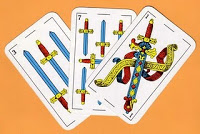 1ª Rodada dia 12/07 LOCAL : LANCHONETE GUANABARA 2ª Rodada dia 19/07LOCAL : LANCHONETE GUANABARA 3ª Rodada dia  26/07LOCAL : LANCHONETE GUANABARA 4ª Rodada dia 02/08 LOCAL : LANCHONETE GUANABARA 5ª Rodada dia 09/08 LOCAL : LANCHONETE GUANABARA 6ª Rodada dia 16/08 LOCAL : LANCHONETE GUANABARA 7ª Rodada dia 23/08       FINALLOCAL : LANCHONETE GUANABARA CAMPEÃO : Sede Prigol VICE-CAMPEÃO : Colorado / Santo expeditojogohoraChave119:30Guarani A                                 0104 Lanchonete Guanabara BA219:30Quem Chuta Busca/ Master  0203  IndependenteA319:30King’s Ball/Alvorada Flor do Ipê A                                                 03Guarani B02B419:30Bar bolão Dalbosco                 0302  JuventusB519:30Lanchonete Guanabara A       0203  King’s Ball/Alvorada Flor do Ipê BC619:30E.C. Piratini                               0005 Colorado Santo ExpeditoCjogohoraChave719:30Sede Prigol                                  05 00 Guarani AA819:30Lanchonete Guanabara B          03   02 Quem Chuta Busca/ MasterA919:30Faz Frio  Marm. E Vidraç. Sturmer         03King’s Ball/Alvorada Flor do 02 Ipê AB1019:30Guarani B                                       0203 Bar bolão DalboscoB1119:30Bom Sucesso                                 0401 Lanchonete Guanabara AC1219:30King’s Ball/Alvorada Flor do Ipê B 05E.C. Piratini00Cjogohorachave1319:30Independente                          0203 Sede PrigolA1419:30Guarani A                                  0203 Quem Chuta Busca/ MasterA1519:30Juventus                                   01       04  Faz Frio  Marm. E Vidraç. SturmerB1619:30King’s Ball/Alvorada Flor do Ipê A                                                01Bar bolão Dalbosco04B1719:30Colorado / Santo Expedito    0302  Bom SucessoC18Lanchonete Guanabara A       0500  E.C. PiratiniCjogohoraChave1919:30Guarani A                               0005 IndependenteA2019:30Sede Prigol                             0203  Lanchonete Guanabara BA2119:30King’s Ball/Alvorada Flor do Ipê A                                               02Juventus03B2219:30Faz Frio / Marm. E Vidraç. Sturmer                                   03Guarani B02B2319:30Lanchonete Guanabara A      0401 Colorado Santo ExpeditoC2419:30Bom Sucesso                           0401 King’s Ball/Alvorada Flor do Ipê BCjogohoraChave2519:30Independente                             0302 Lanchonete Guanabara BA2619:30Sede Prigol                                  0302  Quem Chuta Busca/ MasterA2719:30Guarani B                                    0302  JuventusB2819:30Faz Frio / Marm. E Vidraç. Sturmer                                       02Bar bolão Dalbosco03B2919:30King’s Ball/Alvorada Flor do Ipê B                                                   01Colorado Santo Expedito04C3019:30Bom Sucesso                             0500  E.C. PiratiniCjogohoraSemi/final3119:30SEDE PRIGOL                            03                 02 FAZ FRIO/MARM.VIDRAÇ.STURMER3219:30BOM SUCESSO                        0104 SEDE PRIGOL3319:30FAZFRIO/MARM.VIDRAÇ.STURMER                               05BOM SUCESSO00jogohoraSemi/final3419:30BAR BOLÃO DALBOSCO        0401  INDEPENDENTE3519:30COLORADO/SANTO EXPEDITO 04BAR BOLÃO DALBOSCO013619:30INDEPENDENTE                     0401 COLORADO/SANTO EXPEDITOjogohoraFinal3719:30SEDE PRIGOL                           0300  COLORADO/ SANTO EXPEDITO